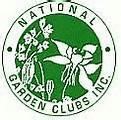 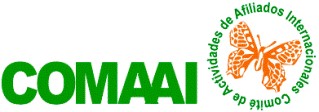 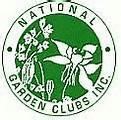 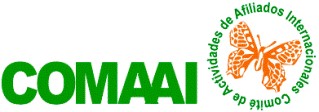 National Garden Clubs, Inc.                       Form 1 REGISTRO DE ESCUELA DE EXPOSICIÓN DE FLORES/SIMPOSIOSDirector Escuela Exposición de Flores del País – Enviar por Email al Director de Acreditaciones NGC AI Director del Simposio  – Enviar por Email al Director de Simposio NGC AI ESCUELA DE EXPOSICIÓN DE FLORES, CURSO NÚMERO:  	o  SIMPOSIO:  	REGIÓN NGC señale con una X:       Sud América        Centroamérica        MéxicoLUGAR (Ciudad y País): 	FECHAS: 	AUSPICIANTE/S:  	DIRECTOR LOCAL ESCUELA/SIMPOSIO: 	TEL:  	DIRECCIÓN CORREO ELECTRÓNICO  	NOMBRE DE CONTACTO:  	DIRECCIÓN CORREO ELECTRÓNICO:  	TEL:  	DIRECTOR EEF DEL PAÍS: 	DIRECCIÓN CORREO ELECTRÓNICO:  	TEL:  	TÍTULO DE CONFERENCIA	HORAS	NOMBRE INSTRUCTOR, EMAIL, TEL.   FECHA REGISTRO:  	Director de Acreditaciones NGC EEF AI                                   SW/PN/HG Febrero 2024